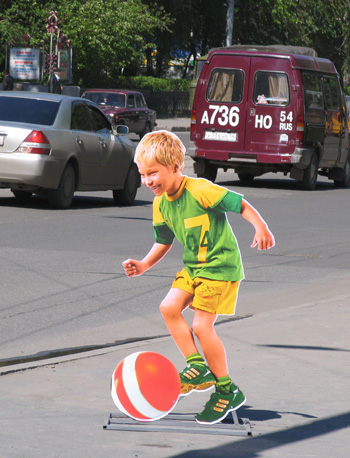 1.Переход дороги в неположенном месте, перед близко идущим транспортом. 2.Игры на проезжей части и возле нее.   3.Катание на велосипеде, роликах, других самокатных средствах по проезжей       части дороги. 4. Невнимание к сигналам светофора. Переход проезжей части на красный или желтый сигнал светофора. 5.Выход на проезжую часть из-за стоящих машин, сооружений, зеленых насаждений и других препятствий.6.Неправильный выбор места перехода дороги при высадке из маршрутного транспорта. Обход транспорта спереди или сзади. 7.Незнание правил перехода перекрестка. Хождение по проезжей части при наличии тротуара. 8.Бегство от опасности в потоке движущегося транспорта. Движение по загородной дороге по направлению движения транспорта.